PLANO DE AÇÃOJaneiro de 2022SUMÁRIO1.DIRETORIA EXECUTIVA: GESTÃO DE 01/10/2019 A 30/09/2023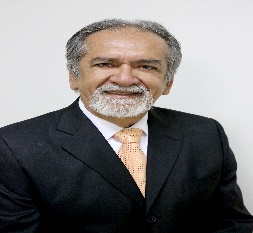 Presidente: José Sampaio de Lacerda Junior, brasileiro, economista, viúvo, portador do RG 198.809 SSP/DF, CORECON/DF 3637– CPF 067.890.051-53 – residente no Condomínio Privê I Q 01 CJ G casa 10 – Brasília – DF.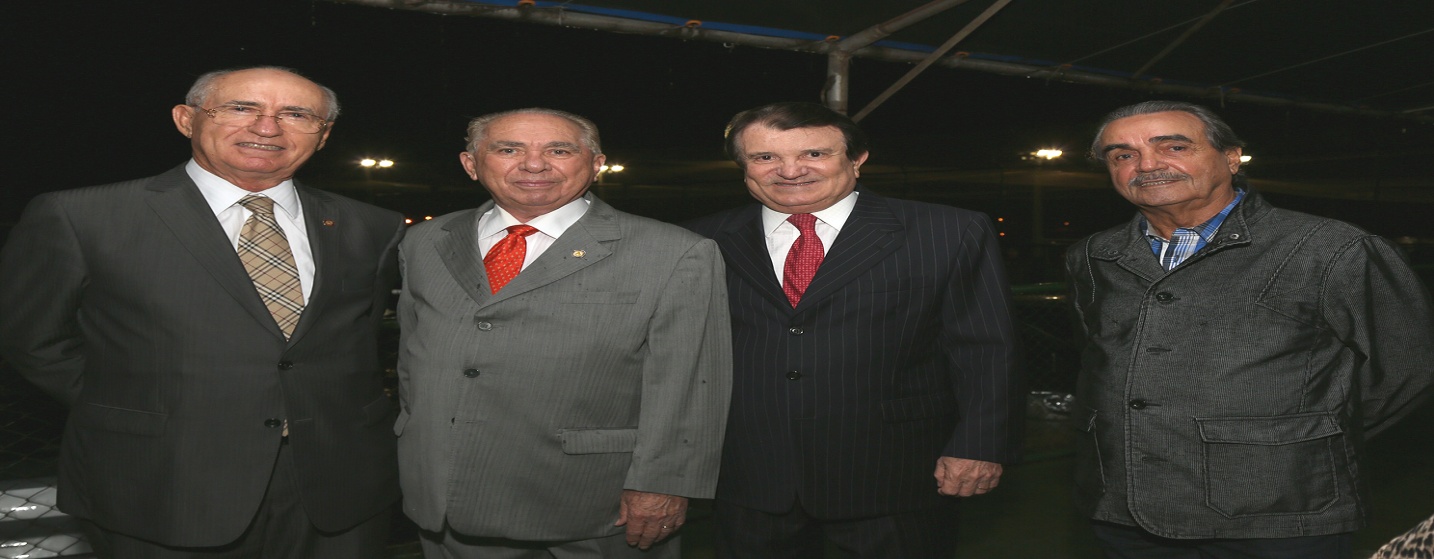 1º Vice-Presidente: João Estenio Campelo Bezerra, brasileiro, advogado, casado, portador da inscrição na OAB-DF nº 2218 e CPF: 023.881.971-04 – residente na SQS 211 Bloco I apto 602 – Brasília – DF.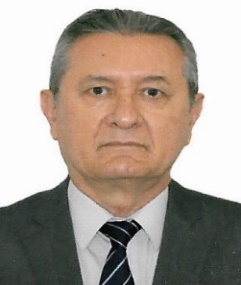 2º Vice-Presidente: Antonio Florêncio da Silva, brasileiro, casado, militar, portador do RG: 023144391-2 MD/Exército e CPF:  075.754.914-49– residente no SQSW 104, Bloco A, ap. 603- Sudoeste– Brasília – DF.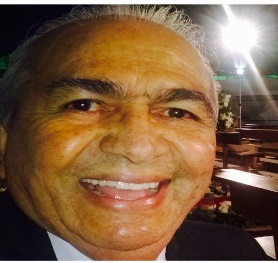 Diretor de Planejamento e Orçamento: José Aldemir Holanda, brasileiro, casado, economista e psicólogo, portador da inscrição do RG 3126632 – CPF 002.976.403-30, residente na SQN 315 Bl “B” Aptº 101- Asa Norte – Brasília.
Diretor de Saúde: Francisco Machado da Silva, brasileiro, médico, casado, portador do RG 463694 – CPF 001.507.623-72, residente na SQS 313 Bl “D” - Aptº60 – Asa Sul – Brasília-DF.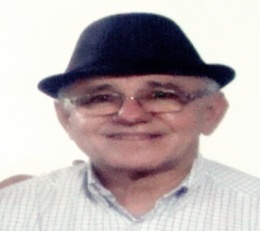 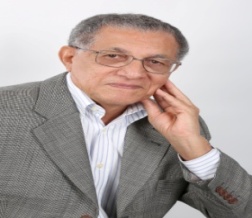 Diretor Administrativo-Financeiro: Vicente Nunes de Magalhães, brasileiro, viúvo, professor, portador do RG 2008670820 SSP/CE – CPF: 002.025.503-97– residente no SHIN QL 08 CJ 05, casa 17- Lago Norte.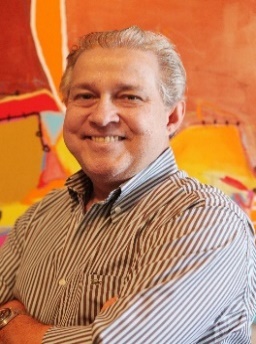 Diretor de Educação e Cultura: Edmilson Sobreira Caminha Júnior, brasileiro, professor, casado, portador do RG 20020100601-43 SSP-CE – CPF 048.698.853-87 – residente na SQN 107 bloco D, apto 101 – Brasília – DF.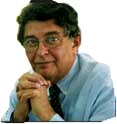 Diretor de Comunicação Social: João Bosco Serra e Gurgel, brasileiro, casado, jornalista graduado em Sociologia e Antropologia na UFRJ, RG: 1.873.936, CPF: 012.510.407-30, residente na SQS 302 Bl “B” Aptº 413 – Asa Sul – Brasília/DF.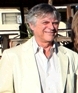 Diretor de Obras: Carlos Euler Currlin Perpétuo, brasileiro, divorciado, arquiteto, portador do RG: 100943 – CPF: 004.070.461-00 – residente na QD SQS 316, Bloco E – apto 606 – Asa Sul– Brasília – DF.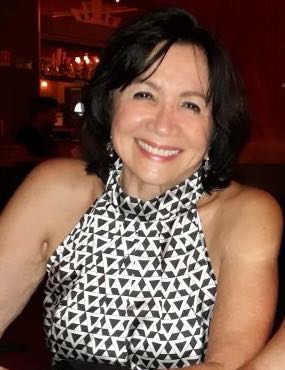 Diretora de Promoção Social: Maria Djanira Gonçalves, brasileira, divorciada, aposentada, portadora do RG 610225 SSP-DF, CPF: 289.123.491-04 – residente na SHIS QI 17 Cj. 09 casa 09 – Lago Sul – Brasília-DF.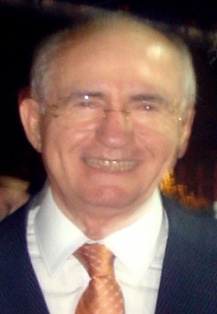 Diretor Jurídico: João Rodrigues Neto, brasileiro, casado, advogado, portador da inscrição na OAB/DF 2203 e CPF sob nº 032.718.621-68 – residente na SQSW 102 Bl.D – aptº 504 – Setor Sudoeste – Brasília – DF.  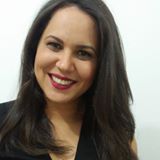 Superintendente (Funcionária): Antonia Lucia Guimarães de Aguiar, brasileira, solteira, contadora, CRC-DF: 025628/O – CPF: 086180966-10, residente na Rua 25 Sul, lote 17, apto 801 – Águas Claras.2.  APRESENTAÇÃOEste plano de Ação visa apresentar às entidades governamentais a proposta de trabalho da Diretoria Executiva para o exercício de 2022 considerando as competências setoriais de cada Diretoria da estrutura administrativa e operacional da Casa do Ceará em Brasília.A Casa do Ceará é uma entidade beneficente de assistência social, sem fins lucrativos, que presta serviços à comunidade carente do Distrito Federal e Entorno, registrada no Conselho de Assistência Social do Distrito Federal CAS/DF.3. INFORMAÇÕES CADASTRAISNome: Casa do Ceará em Brasília		Endereço/Sede: SGAN Quadra 910 - conjuntos “F/G” – Asa NorteTelefone: PABX: (61) 3533 – 3800	E- mail: casadoceara@casadoceara.com.brCEP: 70790-100 Brasília – DF CNPJ/MF: 00.096.933/0001-24CF/DF: 07.335.239/001-30Local do Desenvolvimento das Ações: na própria sede da EntidadeRepresentante Legal: José Sampaio de Lacerda Júnior4. OBJETIVOS ESTATUTÁRIOSA Casa do Ceará em Brasília tem por objetivos estatutários: Promover o atendimento à comunidade carente nos segmentos: maternidade, infância, adolescência, velhice, portadores de necessidades especiais em situação de risco, com atuação nas áreas de assistência social, saúde, educação, cultura, esportes, recreação e lazer;Prestar serviços gratuitos e permanentes aos usuários da assistência social, de forma planejada, efetiva, diária e sistemática, não se restringindo apenas à distribuição de bens, benefícios e encaminhamentos;Promover e difundir a cultura do Nordeste, em especial a do Ceará;Promover cursos profissionalizantes aos adolescentes e adultos carentes, preferencialmente àqueles que se encontram desempregados;Promover o ensino, prestar apoio e divulgar o artesanato, especialmente o do Ceará;Promover a confraternização entre cearenses e descendentes radicados em Brasília;Estimular a leitura de obras literárias da cultura cearense;Incentivar programas socioeducativos voltados para as comunidades carentes;Promover palestras e cursos sobre prevenção de doenças e uso de drogas, saneamento básico, educação familiar e integração social.Além do atendimento a pessoas que se encontram em estado de vulnerabilidade social, sem exigência de contrapartida ao atendimento realizado, a Instituição presta, também, diversos serviços para a comunidade do Distrito Federal, independente da naturalidade, atuando sempre de acordo com a Lei Orgânica de Assistência Social – LOAS, com a Política Nacional de Assistência Social, com a Resolução Normativa Nº 005/2000, do Conselho de Assistência Social – CAS/DF, e com as finalidades estatutárias.5. PRESIDÊNCIARESPONSÁVEL: José Sampaio de Lacerda JúniorCabe ao presidente coordenar as atividades propostas pela diretoria da Casa do Ceará, bem como o trabalho da superintendência.Metas:Cumprir, fielmente, as competências estatutárias e as deliberações da Diretoria Executiva;Estudar a possibilidade de iniciar a construção da nova sede.6. 1ª VICE-PRESIDÊNCIARESPONSÁVEL: João Estenio Campelo BezerraNa ausência do Presidente, substituí-lo inclusive assinando cheques e outros documentos que se fizerem necessários.Metas:Lavrar as atas das sessões ordinárias e extraordinárias da Casa do Ceará;Acompanhar a execução do projeto da nova sede da Casa do Ceará, caso a obra seja iniciada.7. 2ª VICE-PRESIDÊNCIARESPONSÁVEL: Antonio Florêncio da SilvaNa ausência do Presidente e do 1º Vice-Presidente, assumir o mandato assinando cheques e outros documentos que se fizerem necessários.8.DIRETORIA DE PROMOÇÃO SOCIALDIRETORA RESPONSÁVEL: Maria Djanira GonçalvesA Diretoria de Promoção Social é o órgão central do sistema de promoção social desenvolvido dentro e fora da Casa do Ceará, dirigida por um Diretor de Promoção Social, e conta com um Departamento de Serviço Social. Com as seguintes competências:Prestar Assistência Social aos cidadãos em situação de pobreza efetiva e vulnerabilidade social, por meio de serviços sociais básicos de qualidade;Contribuir para a melhoria das condições de vida da pessoa carente promovendo a inclusão social;Promover os cidadãos da terceira idade, valorizando-os como agentes participativos da sociedade.Metas:Efetivar 2.000 atendimentos gratuitos no corrente ano;Realizar o 8º Natal Feliz da Casa do Ceará, no mês de novembro;Qualificar gratuitamente 50 usuários carentes para atuar no mercado de trabalho;Doação de 60 próteses dentárias a pessoas carentes.Pousada Crysantho Moreira da Rocha:Supervisionar e controlar as atividades destinadas às pessoas idosas residentes na Pousada Chrysantho Moreira da Rocha, já assistidas pela Entidade;Ampliar o número de eventos já realizados em datas comemorativas de cunho religioso e cultural;Realizar, em parceria com outras entidades congêneres, evento comemorativo da Semana do Idoso;Acompanhar e manter atualizados os registros emitidos pelos Conselhos de Enfermagem, de Nutrição e Idoso, bem como, a licença Sanitária;Manter parceria com o Ministério Público do Distrito Federal, a fim de arrecadar recursos financeiros para a manutenção da edificação bem como aquisição de novos equipamentos visando a melhoria das instalações. Fazer gestão junto a Diretoria de Obras para instalação de um pergolado nos fundos da Pousada para área de multiuso ou de lazer para os idosos. 9.DIRETORIA DE SAÚDEDIRETOR RESPONSÁVEL: Francisco Machado da SilvaA Diretoria de Saúde, por meio do Departamento de Saúde a ela vinculado, tem como objetivo alcançar resultados positivos para os destinatários da Assistência à Saúde e passa a atuar, com a nova reestruturação, exclusivamente na atenção à saúde de pessoas carentes.Com foco na saúde, a Diretoria alcançará as condições necessárias para se especializar em cada uma das áreas em que atua, podendo, inclusive, formar expertise nas várias especialidades médicas oferecidas, e, com isso, melhorar a qualidade dos serviços prestados e ser referência entre entidades assemelhadas.Os serviços prestados no âmbito desta Diretoria se caracterizam em ações continuadas, visando à melhoria de vida das pessoas.Metas:Supervisionar os serviços médicos e odontológicos da Casa;Participar do planejamento e assessoramento técnico, na área de saúde, quando da edificação das futuras instalações da Instituição;Aumentar as especialidades médicas da Casa para melhor atendimento à comunidade carente.10.DIRETORIA DE EDUCAÇÃO E CULTURA DIRETOR RESPONSÁVEL: Edmilson Sobreira Caminha JúniorA Diretoria de Educação e Cultura é a área responsável pelo incentivo e difusão da cultura cearense e de eventos desenvolvidos na Casa do Ceará e conta com dois departamentos: um de Educação e outro de Cultura. Tem, entre outras, as seguintes atribuições:Supervisionar e controlar o desempenho dos setores de educação e cultura na execução de suas atividades e projetos;Supervisionar os trabalhos de elaboração e controle dos planos normativos, estratégicos e operativos de sua competência;Supervisionar as atividades relativas à biblioteca, ao museu e ao acervo cultural da Instituição;Manter cadastro atualizado de todos os profissionais da área de competência.Metas:Revitalização da Biblioteca Mauro Benevides:Divulgação da existência da Biblioteca junto aos sócios, beneficiários, frequentadores da Casa e população do entorno;Atualização e restauração do acervo;Criação de um Clube de Leitura;Realização de eventos culturais, educativos e literários no espaço da Biblioteca.Revitalização da Pinacoteca Álvaro Lins Cavalcante:Divulgação da existência da Pinacoteca junto aos sócios, beneficiários, frequentadores da Casa e população do entorno;Conservação das obras, e restauração das que necessitem;Realização de eventos artísticos no espaço da Pinacoteca, como exposições e vernissages.Revitalização do Museu Maria Calmon Porto:Divulgação da existência do Museu junto aos sócios, beneficiários, frequentadores da Casa e população do Entorno; Conservação das peças, e restauração das que necessitem;Incorporação de novas peças ao acervo.Apoio aos Cursos Profissionalizantes ministrados pelos Parceiros e Terceirizados:Divulgação da existência dos Cursos junto aos sócios, beneficiários, frequentadores da Casa e população do entorno;Valorização dos professores, pela melhora das condições de trabalho e da qualificação técnico-profissional;Melhora dos espaços físicos e dos equipamentos;Reuniões periódicas com o corpo docente, para troca de ideias e atendimento de demandas.Apoio à realização de eventos sociais ao longo do ano, visando à confraternização dos sócios, amigos, colaboradores e apoiadores da Casa do Ceará.11.DIRETORIA DE COMUNICAÇÃO SOCIALDIRETOR RESPONSÁVEL: João Bosco Serra e GurgelA Diretoria de Comunicação Social é o órgão central dos sistemas de promoção e divulgação das atividades desenvolvidas, dirigida por um Diretor de Comunicação Social que tem as seguintes atribuições:Coordenar e supervisionar as atividades dos veículos de comunicação da Casa do Ceará em Brasília;Coordenar e supervisionar os trabalhos de divulgação da Instituição junto aos meios de comunicação social e aos associados;Coordenar com as outras unidades da Diretoria Executiva a divulgação de suas atividades e projetos;Elaborar o Plano de Comunicação Social;Dirigir e supervisionar outras atividades de comunicação que lhe forem expressamente atribuídas pelo Presidente;Assinar, em conjunto com o Presidente, termos de contrato, convênio, ajustes, acordos e outros documentos de interesse de sua Diretoria.Metas:O Jornal Ceará em Brasília continuará sendo editado em 12 edições ininterruptas, publicando artigos e notícias relacionadas com o Ceará e com os cearenses, com o trabalho editorial   todo voluntário.  A edição mensal será de 1700 exemplares, perfazendo 30 mil exemplares ano, com 150 mil leitores. 70% da circulação será voltada para o Ceará.Continuará no ar o Site/Portal Casa do Ceará em Brasília (www.casadoceara.org.br), sendo atualizado quase que diariamente. O site é o maior instrumento de divulgação das ações da Casa, com audiência medida dentro e fora do país. É fonte de divulgação dos cursos profissionalizantes e de idiomas, de dança flamenca, das clínicas médica e odontológica, divulga as ações e acervos do Museu Mary Porto Calmon, de cultura popular do Nordeste e do Ceará, das Bibliotecas Padaria Espiritual e Mauro Benevides, da Pinacoteca Álvaro Lins Cavalcante. No Portal, estão as bandeiras, armas e brasões dos municípios cearenses, bem como Hino e brasão Ceará. É impressionante a audiência em Brasília e nas Cidades Satélites e do Entorno, principalmente Águas Lindas de Goiás, Unaí, Luziânia e Santo Antônio do Descoberto.Continuará no ar Facebook da Casa do Ceará (facebook.com/casadoceara), divulgando em tempo real notícias do Ceará e da Casa, interagindo com milhares de internautas que curtem e compartilham nossas informações.Continuará no ar a TV Casa do Ceará, www.vcasadocear.youtube) através do Youtube, e deverá apresentar programas que serão produzidos especialmente para constituir seu acervo histórico. Foi incorporado à TV o vasto acervo de vídeos que estavam na página do Portal, com filmes e produções de autores cearenses.Continuará no ar o site Brasília 50 anos de Ceará (www.brasilia50anosdeceara.com.br), com quase 100 mil acessos, com um impressionante acervo biográfico e histórico de 150 cearenses que se distinguiram na consolidação de Brasília como Distrito Federal.Continuará no ar o site 50 anos da Casa do Ceará (www.50anoscasadoceara.com.br), com mais de 15 mil acessos, com um vasto acervo biográfico e histórico de outros 150 cearenses que contribuíram para o desenvolvimento de Brasília, ressaltando a presença cearense e a cearensidade.12.DIRETORIA DE PLANEJAMENTO E ORÇAMENTO DIRETOR RESPONSÁVEL: José Aldemir HolandaA Diretoria de Planejamento e Orçamento é a área responsável pelo planejamento geral da Casa do Ceará e da formulação e acompanhamento de seu Orçamento anual e tem como principais competências:Supervisionar e consolidar os trabalhos de elaboração e controle do Planejamento Estratégico e Orçamentário da Casa do Ceará;Supervisionar a elaboração do Plano de Ação Anual e do respectivo Orçamento;Coordenar ações institucionais que possibilitem a formulação de projetos necessários à obtenção de recursos financeiros;Dirigir e supervisionar outras atividades de planejamento e orçamento que lhes forem expressamente atribuídas pelo Presidente;Assinar, em conjunto com o Presidente, termos de contrato, convênio, ajustes, acordos e outros documentos de interesse de sua Diretoria.Metas:Supervisionar e elaborar o Plano de Ação para 2022, juntamente com a Assistente Social e a Superintendente;Coordenar a elaboração do relatório das atividades desenvolvidas na instituição durante o ano de 2021;Colaborar com a diretoria de obras na supervisão dos trabalhos da edificação da nova sede, caso a obra seja iniciada;Desenvolver junto à Diretoria Administrativo-Financeira os trabalhos de elaboração, controle e supervisão do Orçamento da Casa do Ceará;Formular projetos de interesse da Casa que visem à obtenção de recursos financeiros;Captar parcerias junto a empresas cearenses para arrecadação de recursos financeiros por meio de doações de seus clientes.13.DIRETORIA ADMINISTRATIVO-FINANCEIRADIRETOR RESPONSÁVEL: Vicente Nunes de MagalhãesA Casa do Ceará realiza diversas ações por meio de parcerias, que permitem que a Instituição receba doações financeiras, em percentuais das indenizações dos serviços prestados e recebidos pelos parceiros, por motivo de cessão do espaço físico e pelo suporte prestado pela Casa (atendimento ao público, telefone, luz, limpeza, segurança, etc).Os recursos financeiros gerados, bem como os provenientes de aluguéis e doações, asseguram os atendimentos assistenciais da Instituição.Órgão central dos sistemas administrativo, econômico, financeiro e patrimonial e contábil, a Diretoria Administrativo-Financeira tem como atribuições permanentes:Coordenar e controlar a parte administrativa e financeira e o desempenho das unidades da Diretoria na execução de suas atividades;Apresentar à Diretoria Executiva e ao Conselho Fiscal o balancete mensal e o balanço anual;Controlar as prestações de contas junto aos órgãos federais, estaduais e distritais, empresas e instituições demandantes;Acompanhar e controlar sistematicamente o fluxo de caixa da Tesouraria;Assinar, juntamente com o Presidente, cheques e pagamentos em geral;Supervisionar e controlar os assuntos relacionados às áreas de RH, de cargos e salários e de processos de recrutamento e seleção;Dirigir e supervisionar outras atividades que lhe forem expressamente atribuídas pelo Presidente;Assinar, em conjunto com o Presidente, termos de contrato, convênio, ajustes, acordos e outros documentos de interesse de sua Diretoria.As atividades da Diretoria Administrativo-Financeira da Casa do Ceará em Brasília abrangem as seguintes áreas de funcionamento:Área 1 - econômica, financeira e contábil.Área 2 - compras, material e patrimônio. Área 3 - documentação e normas administrativas Financeiras.Área 4 - gestão de associados.Área 5 - gestão de pessoas.Área 6 - acompanhamento de contratos e convênios.Área 7 - serviços gerais.Metas:Assessorar a Presidência, em conjunto com a Diretoria de Planejamento e Orçamento, na preparação anual e realização das Assembleias Gerais;Controlar e acompanhar o recebimento de devedores junto a Casa;Reexaminar as condições dos contratos firmados com os locatários da entidade;Elaborar calendário anual de pagamento de pessoal;Participar de todos os processos de compras de materiais e serviços;Participar dos processos de doações recebidas;Acompanhar e controlar as atividades de venda do bazar e outras formas de obtenção de renda;Elaborar programa anual de treinamento voltado para os empregados;Propor programa de filiação de novos associados;Propor, com o objetivo de melhorar o desempenho financeiro da Casa, o reaproveitamento dos espaços da antiga academia e das piscinas, tão logo tenham sido resolvidas as pendências com o Grupo da Academia UNIQUE, em conformidade com o Termo de Compromisso assinado em 18.9.2014.Propor a implantação de sistema motivacional de funcionários ou colaboradores, mediante a escolha, pelos diversos setores de serviços ou departamentos, do funcionário do quadrimestre e do funcionário do ano, com recebimento de uma distinção e, quando possível, de pequeno prêmio em dinheiro. 	As metas propostas neste plano de ação poderão ser alteradas de acordo com a necessidade de ajuste verificada na implantação.14.DIRETORIA DE OBRAS DIRETOR RESPONSÁVEL: Carlos Euler Currlin PerpétuoA Diretoria de Obras é o órgão central do sistema de engenharia e arquitetura para atender à demanda das atividades pertinentes, tendo como atribuições:Acompanhar e fiscalizar a execução de projetos de arquitetura, engenharia e urbanismo da Instituição:Elaborar e analisar os orçamentos para as obras e serviços demandados pela Presidencia da Casa;Acompanhar e fiscalizar as obras e serviços nas dependências da Casa do Ceará em Brasília;Emitir parecer conclusivo sobre os projetos em andamento;Dirigir e supervisionar outras atividades que lhes forem expressamente atribuídas pelo Presidente;Acompanhar Licenciamentos, Anuências e Alvarás necessários para a viabilização dos projetos e das obras e serviços, junto aos orgãos da Administração  de Brasilia;Representar a Casa em orgãos e instituições para tratar de assuntos que dizem respeito a diretoria de obras; Assinar, como responsavel técnico e em conjunto com o Presidente, termos de contrato, convênio, ajustes, acordos e outros documentos de interesse de sua Diretoria.Metas:Reformar os banheiros externos;Reformar o quarto e banheiro externo da Pousada dos Idosos;Fiscalizar a execução da obra da nova sede da instituição, caso seja iniciada; Continuar a execução de recuperação de forros, telhas e calhas;15.DIRETORIA JURÍDICADIRETOR RESPONSÁVEL: João Rodrigues NetoA Diretoria Jurídica é o órgão responsável pelos assuntos jurídicos da Instituição, com as seguintes atribuições:Prestar consultoria e assessoria jurídicas, emitindo pareceres e pronunciamentos de sua iniciativa ou por solicitação da Diretoria Executiva, do Presidente, dos Diretores, em conjunto ou isoladamente, e da Administração da Instituição;Propor à Diretoria Executiva, à Presidência e à Administração a edição de atos normativos quando recomendáveis, sob o aspecto jurídico;Manter o órgão atualizado a respeito da legislação específica relacionada a entidades beneficentes e/ou correlatas;Acompanhar os processos judiciais de interesse da Casa do Ceará;Examinar contratos, emitindo parecer ou sugestões;Dirigir e supervisionar outras atividades que lhes forem expressamente atribuídas pelo Presidente;Assinar, em conjunto com o Presidente, termos de contrato, convênio, ajustes, acordos e outros documentos de interesse de sua Diretoria.Meta:Acompanhar e prestar assistência à Diretoria Executiva em todas as demandas jurídicas da Casa do Ceará.16.SUPERINTENDÊNCIARESPONSÁVEL: Antonia Lúcia Guimarães de AguiarCabe à Superintendência assessorar e auxiliar a Diretoria Executiva na coordenação e supervisão das atividades administrativas, bem como das atividades fins.Compete à Superintendência realizar o controle interno anual das atividades desenvolvidas na Casa; elaborar o relatório de atividades e controlar os registros e as titularidades da entidade, bem como as prestações de contas junto aos órgãos públicos.Metas:Realizar as prestações de contas junto aos órgãos públicos no tempo previsto;Auxiliar o Presidente na coordenação das atividades da Diretoria Executiva;Auxiliar a Diretoria de Educação e Cultura em todos os eventos que serão realizados no decorrer do ano;Auxiliar a Diretoria Administrativo-Financeira em todas as suas atividades;Supervisionar as atividades dos empregados da Casa do Ceará.Brasília, 21 de janeiro de 2022.José Sampaio de Lacerda Júnior			 	José Aldemir HolandaPresidente				Diretor de Planejamento e Orçamento1 – Diretoria Executiva032 – Apresentação063 – Informações Cadastrais064 – Objetivos Estatutários065 – Presidência076 – 1ª Vice-Presidência077 – 2ª Vice-Presidência078 – Diretoria de Promoção Social079 – Diretoria de Saúde0810 – Diretoria de Educação e Cultura0911 – Diretoria de Comunicação Social1012 – Diretoria de Planejamento e Orçamento1113 – Diretoria Administrativo – Financeira1214 – Diretoria de Obras1415 – Diretoria Jurídica1416 – Superintendência15